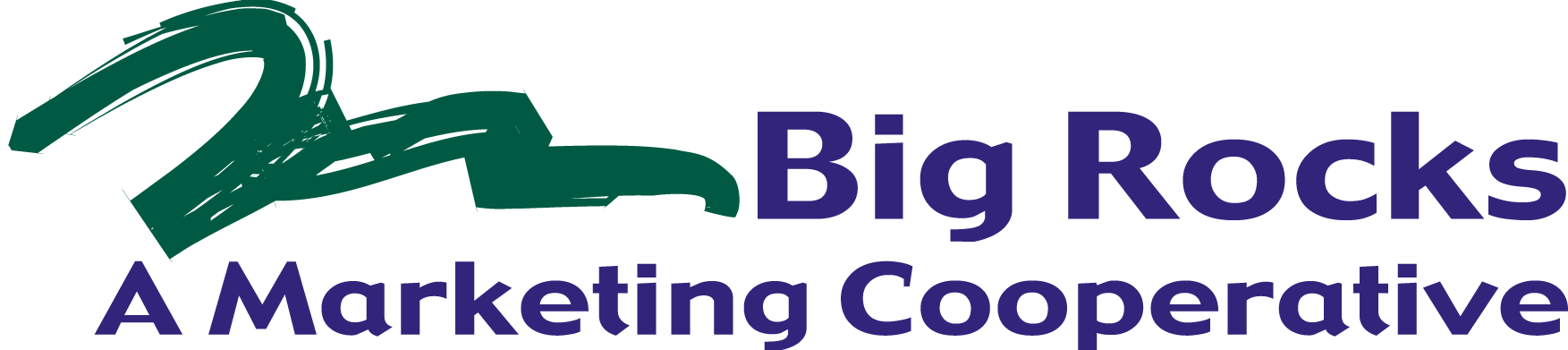 Product PlacementProduct Placement is an attractive tactic in the marketing arsenal.  When strategically deployed, it can effectively complement a brand’s communication platform and/or serve as the cornerstone to a well-integrated consumer promotion.  With the proper background intelligence regarding the property, and the implementation of checkpoints along the way, product placement is an extremely efficient means of establishing the brand message with the target audience.The key benefit of product placement is the “halo effect” generated by the implied endorsement of the product by the entertainment vehicle and celebrities favored by the target audience.Product Placement ObjectivesGenerate awarenessBreak through clutter (vs traditional advertising)Establish new/alternate product useSoft sell through positive associationExtend reach of marketing initiativesBuild reach through longevity of entertainment property and its ancillary market salesProduct Placement TypesVisual—product is simply observed as part of the environmentVerbal—product is mentionedHands-on—product is handled or usedProduct Placement RequirementsProduct used in a natural and positive way reinforcing its imageProduct realistically integrated into a show/environment that is believable to audienceProduct is on screen for a sufficient length of time so that consumers can make the association